Prezydent Miasta Pruszkowa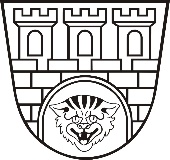 Zarządzenie nr  257/2022Prezydenta Miasta Pruszkowaz dnia 15 listopada 2022 r.w sprawie ogłoszenia konkursu ofert na świadczenia zdrowotne w zakresie profilaktycznej opieki zdrowotnej nad dziećmi i młodzieżą w środowisku nauczania i wychowania.Na podstawie art. 30 ust. 1 ustawy z dnia z dnia 8 marca 1990 roku o samorządzie gminnym
(t.j. Dz. U. z 2022 r., poz. 559 z późn. zm.), art. 48b ustawy z dnia 27 sierpnia 2004 roku
o świadczeniach opieki zdrowotnej finansowanych ze środków publicznych 
(t.j. Dz.U. z 2021 r., poz. 1285 z późn. zm.), ustawy z dnia  15 kwietnia 2011 roku o działalności leczniczej (t.j. Dz. U. z 2022 r. , poz. 633 z późn. zm.) oraz ustawy z dnia 11 czerwca 2019 roku
o opiece zdrowotnej nad uczniami  (t.j. Dz. U. z 2019 r. , poz. 1078.), zarządzam co następuje:§ 1Ogłaszam konkurs ofert na świadczenia zdrowotne w zakresie profilaktycznej opieki zdrowotnej nad dziećmi i młodzieżą w środowisku nauczania i wychowania.§ 2Warunki konkursu określa załącznik nr 1 do niniejszego zarządzenia pn.: „Regulamin Konkursu Ofert”. § 3Oferty należy składać zgodnie z formularzem ofertowym stanowiącym załącznik nr 1 do  Regulaminu Konkursu Ofert.§ 4Wykonanie zarządzenia powierzam merytorycznym wydziałom Urzędu Miasta Pruszkowa.§ 5Zarządzenie wchodzi w życie z dniem podpisania i podlega ogłoszeniu w Biuletynie Informacji Publicznej, na tablicy ogłoszeń w siedzibie Urzędu Miasta Pruszkowa na stronie internetowej www.pruszkow.pl.Prezydent Miasta Pruszkowa Paweł Makuch